St.Mary’s Nursery         Spring Term 2024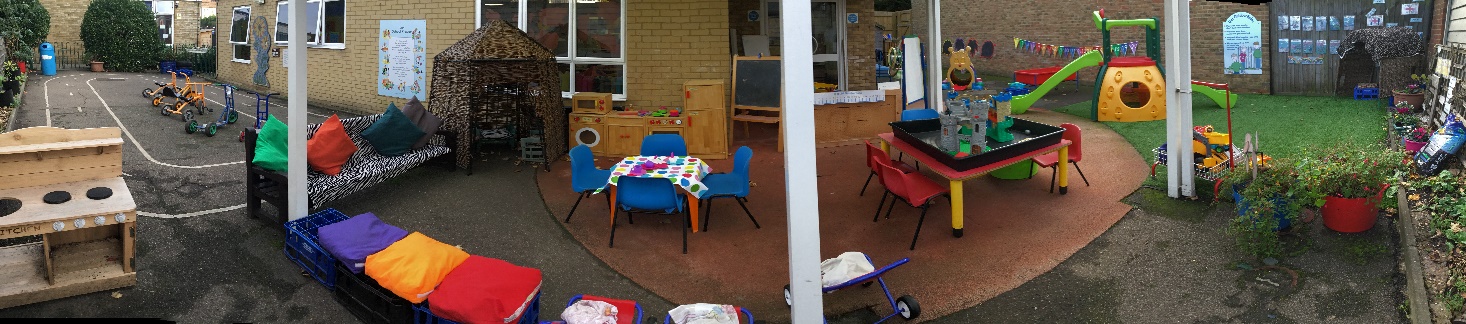 Dear Parents/Carers,Welcome back to a new term in Nursery.We hope you are all safe and well.This Spring term we will –Be investigating and exploring the season of Spring, looking at the changes in weather, plants, trees and new life.We will have a Traditional Tales focus each week, starting with Goldilocks and the three bears. Activities will be linked to both literacy and maths concepts.RE Topic will include –Term 1 Sacramental PeopleWe will be exploring the symbol of a circle and how it represents God’s never- ending love.We will look for God in the people who care for us and the world around us.Term 2 Lent to EasterShrove Tuesday – making pancakesAsh Wednesday – receiving ashesLent – colour purple, promises for lentPalm Sunday- making palm leaves, acting out storyHoly Thursday – foot prints, washing of feetThe Last Supper – acting out storyGood Friday- making a crossEaster Sunday – make an Easter garden Please ask us any questions and give us feedback. Many ThanksBest wishesNursery Team 